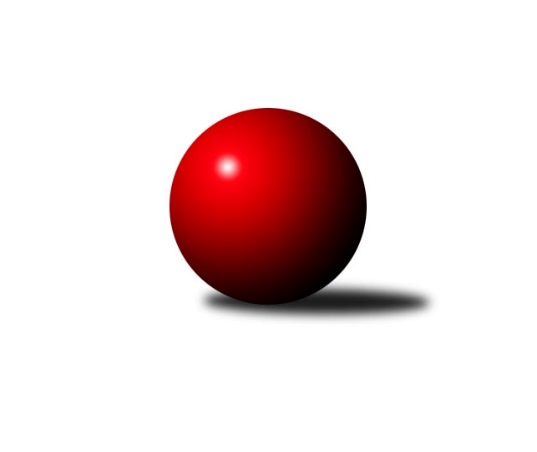 Č.7Ročník 2012/2013	10.11.2012Nejlepšího výkonu v tomto kole: 3326 dosáhlo družstvo: SKK  Náchod1. KLZ 2012/2013Výsledky 7. kolaSouhrnný přehled výsledků:TJ Sokol Duchcov	- TJ Sokol Husovice	6:2	3235:3185	13.5:10.5	10.11.KK Blansko 	- TJ Spartak Přerov	3:5	3234:3245	12.0:12.0	10.11.TJ Neratovice	- TJ Valašské Meziříčí	5:3	3247:3217	12.5:11.5	10.11.SKK  Náchod	- KK Konstruktiva Praha 	6:2	3326:3216	13.0:11.0	10.11.KK Zábřeh	- TJ Nový Jičín˝C˝	6:2	3156:3115	13.5:10.5	10.11.KK Slavia Praha	- TJ Lokomotiva Česká Třebová	5:3	3194:3143	12.5:11.5	10.11.Tabulka družstev:	1.	TJ Spartak Přerov	7	7	0	0	40.0 : 16.0 	97.5 : 70.5 	 3275	14	2.	KK Blansko	7	6	0	1	41.0 : 15.0 	103.0 : 65.0 	 3250	12	3.	KK Slavia Praha	7	6	0	1	36.0 : 20.0 	97.0 : 71.0 	 3172	12	4.	KK Konstruktiva Praha	7	4	0	3	30.0 : 26.0 	88.0 : 80.0 	 3202	8	5.	SKK  Náchod	7	4	0	3	25.0 : 31.0 	81.5 : 86.5 	 3190	8	6.	TJ Sokol Duchcov	7	3	1	3	29.0 : 27.0 	78.5 : 89.5 	 3146	7	7.	TJ Sokol Husovice	7	3	0	4	29.0 : 27.0 	87.0 : 81.0 	 3164	6	8.	TJ Nový Jičín˝C˝	7	2	0	5	23.0 : 33.0 	80.0 : 88.0 	 3163	4	9.	KK Zábřeh	7	2	0	5	22.0 : 34.0 	74.0 : 94.0 	 3181	4	10.	TJ Neratovice	7	2	0	5	20.0 : 36.0 	76.0 : 92.0 	 3130	4	11.	TJ Lokomotiva Česká Třebová	7	1	1	5	19.0 : 37.0 	75.5 : 92.5 	 3121	3	12.	TJ Valašské Meziříčí	7	1	0	6	22.0 : 34.0 	70.0 : 98.0 	 3212	2Podrobné výsledky kola:	 TJ Sokol Duchcov	3235	6:2	3185	TJ Sokol Husovice	Nikol Plačková	138 	 156 	 120 	114	528 	 2:2 	 539 	 132	120 	 137	150	Veronika Štáblová	Simona Koutníková	130 	 149 	 126 	144	549 	 3:1 	 535 	 127	148 	 136	124	Markéta Gabrhelová	Alena Šmídová	137 	 145 	 135 	129	546 	 2:2 	 521 	 127	119 	 139	136	Zuzana Kolaříková	Adéla Kolaříková	139 	 130 	 124 	130	523 	 2.5:1.5 	 511 	 135	135 	 111	130	Pavlína Procházková	Markéta Hofmanová	147 	 135 	 153 	144	579 	 2:2 	 550 	 129	149 	 124	148	Běla Wollerová	Iva Boučková	127 	 128 	 131 	124	510 	 2:2 	 529 	 122	154 	 115	138	Renata Konečnározhodčí: Nejlepší výkon utkání: 579 - Markéta Hofmanová	 KK Blansko 	3234	3:5	3245	TJ Spartak Přerov	Zdeňka Ševčíková	166 	 125 	 157 	134	582 	 3:1 	 561 	 135	155 	 138	133	Martina Janyšková	Dana Musilová	135 	 115 	 128 	131	509 	 2:2 	 538 	 134	148 	 132	124	Michaela Sedláčková	Lucie Nevřivová	161 	 133 	 129 	136	559 	 2:2 	 541 	 141	145 	 137	118	Gabriela Helisová	Lenka Kalová st.	154 	 136 	 133 	120	543 	 3:1 	 526 	 132	127 	 150	117	Jana Holubová	Soňa Daňková	123 	 125 	 142 	132	522 	 1:3 	 559 	 128	150 	 129	152	Kateřina Fajdeková	Soňa Lahodová *1	132 	 119 	 131 	137	519 	 1:3 	 520 	 134	138 	 101	147	Kamila Katzerovározhodčí: střídání: *1 od 64. hodu Zuzana MusilováNejlepší výkon utkání: 582 - Zdeňka Ševčíková	 TJ Neratovice	3247	5:3	3217	TJ Valašské Meziříčí	Eva Dvorská	138 	 128 	 145 	112	523 	 0:4 	 582 	 150	133 	 164	135	Vendula Šebková	Zdenka Černá	142 	 137 	 140 	132	551 	 2:2 	 532 	 131	119 	 142	140	Barbora Křenková	Renata Vystrčilová	129 	 135 	 125 	129	518 	 4:0 	 462 	 120	127 	 118	97	Alena Kantnerová	Petra Jechová	158 	 129 	 156 	130	573 	 4:0 	 515 	 135	117 	 134	129	Lucie Pavelková	Ivana Březinová	125 	 138 	 141 	126	530 	 1.5:2.5 	 569 	 147	138 	 134	150	Markéta Jandíková	Lucie Holubová	143 	 136 	 130 	143	552 	 1:3 	 557 	 138	139 	 132	148	Klára Zubajovározhodčí: Nejlepší výkon utkání: 582 - Vendula Šebková	 SKK  Náchod	3326	6:2	3216	KK Konstruktiva Praha 	Šárka Majerová	153 	 154 	 146 	115	568 	 3:1 	 527 	 147	131 	 106	143	Martina Čapková	Ilona Bezdíčková	130 	 136 	 158 	126	550 	 1.5:2.5 	 551 	 133	136 	 148	134	Petra Najmanová	Lucie Moravcová	122 	 128 	 141 	132	523 	 2:2 	 510 	 127	141 	 116	126	Hana Viewegová	Dana Adamů	140 	 132 	 123 	139	534 	 1.5:2.5 	 532 	 123	138 	 123	148	Eva Kopřivová	Aneta Cvejnová	167 	 144 	 140 	133	584 	 3:1 	 574 	 153	130 	 124	167	Veronika Plasová	Michaela Kučerová	130 	 153 	 153 	131	567 	 2:2 	 522 	 139	111 	 122	150	Jana Hrouzovározhodčí: Nejlepší výkon utkání: 584 - Aneta Cvejnová	 KK Zábřeh	3156	6:2	3115	TJ Nový Jičín˝C˝	Olga Bučková	132 	 139 	 134 	160	565 	 2:2 	 552 	 126	146 	 152	128	Martina Hrdinová	Dana Wiedermannová *1	111 	 125 	 132 	134	502 	 2:2 	 507 	 132	130 	 120	125	Petra Abelová	Olga Ollingerová	132 	 139 	 128 	114	513 	 3:1 	 500 	 126	123 	 125	126	Marie Kolářová	Romana Švubová	123 	 142 	 118 	114	497 	 1.5:2.5 	 504 	 133	128 	 118	125	Nela Pristandová	Jitka Killarová	149 	 133 	 126 	134	542 	 2:2 	 534 	 133	138 	 134	129	Lenka Hrdinová	Lenka Horňáková	137 	 145 	 126 	129	537 	 3:1 	 518 	 128	133 	 132	125	Dana Vikovározhodčí: střídání: *1 od 61. hodu Lenka KubováNejlepší výkon utkání: 565 - Olga Bučková	 KK Slavia Praha	3194	5:3	3143	TJ Lokomotiva Česká Třebová	Naděžda Dobešová	139 	 138 	 132 	145	554 	 3:1 	 524 	 122	130 	 134	138	Klára Pekařová	Blanka Mizerová	142 	 153 	 127 	121	543 	 2:2 	 554 	 136	128 	 133	157	Kateřina Kolářová	Šárka Marková	140 	 157 	 136 	129	562 	 4:0 	 479 	 119	126 	 118	116	Eva Sedláková	Vlasta Kohoutová	123 	 147 	 126 	122	518 	 0.5:3.5 	 535 	 136	148 	 126	125	Lucie Kaucká	Helena Gruszková	134 	 128 	 135 	147	544 	 3:1 	 537 	 138	127 	 132	140	Ludmila Johnová	Růžena Smrčková	117 	 124 	 120 	112	473 	 0:4 	 514 	 119	127 	 125	143	Andrea Jánovározhodčí: Nejlepší výkon utkání: 562 - Šárka MarkováPořadí jednotlivců:	jméno hráče	družstvo	celkem	plné	dorážka	chyby	poměr kuž.	Maximum	1.	Olga Bučková 	KK Zábřeh	567.67	371.3	196.3	2.7	5/5	(602)	2.	Veronika Plasová 	KK Konstruktiva Praha 	563.75	369.8	193.9	2.6	4/4	(581)	3.	Martina Hrdinová 	TJ Nový Jičín˝C˝	560.33	370.7	189.7	3.9	5/5	(576)	4.	Šárka Majerová 	SKK  Náchod	556.25	358.9	197.3	3.1	4/5	(595)	5.	Naděžda Dobešová 	KK Slavia Praha	556.25	369.3	186.9	0.8	4/4	(579)	6.	Vendula Šebková 	TJ Valašské Meziříčí	553.47	367.1	186.3	2.8	5/5	(582)	7.	Lucie Nevřivová 	KK Blansko 	553.38	365.6	187.8	2.8	4/4	(582)	8.	Markéta Hofmanová 	TJ Sokol Duchcov	551.83	361.3	190.5	2.7	4/4	(614)	9.	Lenka Kalová  st.	KK Blansko 	551.81	358.1	193.7	1.6	4/4	(602)	10.	Kateřina Fajdeková 	TJ Spartak Přerov	550.50	367.0	183.5	2.1	4/4	(575)	11.	Michaela Sedláčková 	TJ Spartak Přerov	550.00	358.3	191.8	2.5	4/4	(581)	12.	Ludmila Johnová 	TJ Lokomotiva Česká Třebová	549.25	365.8	183.4	4.1	4/4	(616)	13.	Zuzana Musilová 	KK Blansko 	547.88	369.9	178.0	5.0	4/4	(612)	14.	Kamila Katzerová 	TJ Spartak Přerov	546.92	365.3	181.6	4.2	4/4	(591)	15.	Nikol Plačková 	TJ Sokol Duchcov	546.81	367.3	179.6	4.6	4/4	(585)	16.	Zdeňka Ševčíková 	KK Blansko 	546.63	361.4	185.2	3.1	4/4	(599)	17.	Jana Hrouzová 	KK Konstruktiva Praha 	546.44	363.3	183.1	2.9	4/4	(575)	18.	Gabriela Helisová 	TJ Spartak Přerov	546.31	369.3	177.0	3.6	4/4	(556)	19.	Aneta Cvejnová 	SKK  Náchod	545.27	361.6	183.7	2.9	5/5	(584)	20.	Jana Holubová 	TJ Spartak Přerov	544.63	362.9	181.8	2.6	4/4	(586)	21.	Renata Konečná 	TJ Sokol Husovice	543.92	369.2	174.8	5.9	4/5	(571)	22.	Eva Kopřivová 	KK Konstruktiva Praha 	542.50	365.0	177.5	5.8	4/4	(574)	23.	Markéta Jandíková 	TJ Valašské Meziříčí	542.20	373.1	169.1	5.9	5/5	(581)	24.	Soňa Daňková 	KK Blansko 	541.69	354.4	187.3	3.3	4/4	(567)	25.	Lucie Holubová 	TJ Neratovice	540.67	366.7	174.0	3.4	5/5	(552)	26.	Martina Janyšková 	TJ Spartak Přerov	539.50	359.0	180.5	4.3	3/4	(561)	27.	Kateřina Kolářová 	TJ Lokomotiva Česká Třebová	539.50	362.6	176.9	4.7	3/4	(581)	28.	Šárka Marková 	KK Slavia Praha	538.75	351.5	187.3	1.5	3/4	(576)	29.	Klára Zubajová 	TJ Valašské Meziříčí	537.88	370.8	167.1	4.3	4/5	(585)	30.	Zuzana Kolaříková 	TJ Sokol Husovice	537.33	361.9	175.4	6.1	5/5	(570)	31.	Michaela Kučerová 	SKK  Náchod	536.53	351.0	185.5	1.8	5/5	(572)	32.	Jitka Killarová 	KK Zábřeh	535.25	354.7	180.6	3.8	4/5	(573)	33.	Natálie Topičová 	TJ Valašské Meziříčí	533.42	358.1	175.3	3.9	4/5	(561)	34.	Lenka Hrdinová 	TJ Nový Jičín˝C˝	532.53	351.1	181.4	2.7	5/5	(584)	35.	Lucie Kaucká 	TJ Lokomotiva Česká Třebová	532.33	360.5	171.8	5.2	4/4	(563)	36.	Markéta Gabrhelová 	TJ Sokol Husovice	532.25	368.4	163.9	6.6	4/5	(552)	37.	Dana Adamů 	SKK  Náchod	531.80	360.8	171.0	4.3	5/5	(557)	38.	Martina Zimáková 	TJ Valašské Meziříčí	531.75	362.1	169.7	3.2	4/5	(561)	39.	Pavlína Procházková 	TJ Sokol Husovice	530.47	358.2	172.3	5.5	5/5	(569)	40.	Romana Švubová 	KK Zábřeh	529.00	358.5	170.5	5.3	5/5	(556)	41.	Hana Viewegová 	KK Konstruktiva Praha 	528.50	355.5	173.0	3.3	3/4	(552)	42.	Helena Gruszková 	KK Slavia Praha	527.44	365.2	162.3	3.2	4/4	(550)	43.	Lenka Kubová 	KK Zábřeh	526.20	350.8	175.4	5.2	5/5	(574)	44.	Petra Jechová 	TJ Neratovice	524.60	354.8	169.8	4.0	5/5	(573)	45.	Martina Čapková 	KK Konstruktiva Praha 	524.22	357.2	167.0	6.0	3/4	(554)	46.	Ivana Březinová 	TJ Neratovice	523.93	355.8	168.1	5.4	5/5	(561)	47.	Petra Najmanová 	KK Konstruktiva Praha 	523.75	343.3	180.4	3.5	3/4	(580)	48.	Blanka Mizerová 	KK Slavia Praha	523.67	353.3	170.3	3.8	4/4	(562)	49.	Marie Kolářová 	TJ Nový Jičín˝C˝	523.33	350.0	173.3	4.1	5/5	(547)	50.	Simona Koutníková 	TJ Sokol Duchcov	522.00	345.9	176.1	2.4	3/4	(603)	51.	Ilona Bezdíčková 	SKK  Náchod	522.00	353.1	168.9	5.6	4/5	(558)	52.	Alena Kantnerová 	TJ Valašské Meziříčí	521.63	349.1	172.5	4.8	4/5	(568)	53.	Renata Vystrčilová 	TJ Neratovice	521.20	354.3	166.9	4.4	5/5	(553)	54.	Veronika Štáblová 	TJ Sokol Husovice	520.25	354.3	165.9	5.8	4/5	(566)	55.	Klára Pekařová 	TJ Lokomotiva Česká Třebová	520.13	358.1	162.0	5.9	4/4	(574)	56.	Dana Viková 	TJ Nový Jičín˝C˝	520.00	359.5	160.5	7.3	5/5	(561)	57.	Andrea Jánová 	TJ Lokomotiva Česká Třebová	519.92	364.2	155.8	7.7	3/4	(555)	58.	Nela Pristandová 	TJ Nový Jičín˝C˝	519.25	358.3	161.0	5.3	4/5	(537)	59.	Dana Musilová 	KK Blansko 	516.50	349.0	167.5	6.7	3/4	(552)	60.	Iva Boučková 	TJ Sokol Duchcov	515.67	348.7	167.0	6.0	3/4	(526)	61.	Petra Abelová 	TJ Nový Jičín˝C˝	510.88	342.8	168.1	4.6	4/5	(550)	62.	Alena Šmídová 	TJ Sokol Duchcov	510.88	353.9	157.0	5.5	4/4	(546)	63.	Olga Ollingerová 	KK Zábřeh	510.75	346.5	164.3	5.4	4/5	(546)	64.	Růžena Smrčková 	KK Slavia Praha	510.11	352.1	158.0	3.3	3/4	(547)	65.	Zdenka Černá 	TJ Neratovice	509.73	347.9	161.8	5.2	5/5	(554)	66.	Vlasta Kohoutová 	KK Slavia Praha	509.69	342.7	167.0	5.5	4/4	(547)	67.	Eva Dvorská 	TJ Neratovice	509.67	350.5	159.1	5.5	5/5	(539)	68.	Magdalena Holecová 	TJ Sokol Duchcov	508.67	349.2	159.5	5.8	3/4	(519)	69.	Lucie Moravcová 	SKK  Náchod	506.25	343.6	162.6	6.3	4/5	(523)	70.	Růžena Svobodová 	TJ Sokol Duchcov	505.67	352.0	153.7	7.7	3/4	(521)		Kristýna Strouhalová 	TJ Spartak Přerov	550.38	369.4	181.0	3.4	2/4	(569)		Jana Račková 	KK Slavia Praha	547.50	361.8	185.8	3.0	2/4	(568)		Lenka Horňáková 	KK Zábřeh	537.78	367.8	170.0	4.9	3/5	(550)		Linda Utíkalová 	SKK  Náchod	535.00	359.0	176.0	5.0	1/5	(535)		Barbora Křenková 	TJ Valašské Meziříčí	532.50	360.5	172.0	6.0	2/5	(533)		Běla Wollerová 	TJ Sokol Husovice	530.33	349.4	180.9	5.4	3/5	(550)		Monika Trdá 	TJ Sokol Husovice	529.00	354.0	175.0	6.0	1/5	(529)		Adéla Kolaříková 	TJ Sokol Duchcov	527.38	352.5	174.9	4.0	2/4	(557)		Jana Volková 	TJ Valašské Meziříčí	525.00	340.0	185.0	6.0	1/5	(525)		Lucie Pavelková 	TJ Valašské Meziříčí	524.50	353.5	171.0	2.0	2/5	(534)		Kateřina Kohoutová 	KK Konstruktiva Praha 	524.00	366.5	157.5	7.5	2/4	(536)		Petra Vlčková 	SKK  Náchod	520.50	357.7	162.8	7.7	3/5	(548)		Dana Wiedermannová 	KK Zábřeh	510.67	355.2	155.5	7.3	3/5	(520)		Michaela Nožičková 	TJ Nový Jičín˝C˝	510.67	360.3	150.3	7.6	3/5	(533)		Alena Holcová 	TJ Lokomotiva Česká Třebová	507.50	349.8	157.7	8.2	2/4	(554)		Soňa Lahodová 	KK Blansko 	502.83	351.5	151.3	7.8	2/4	(509)		Ivana Majerová 	TJ Sokol Husovice	500.67	353.7	147.0	10.7	3/5	(513)		Eva Sedláková 	TJ Lokomotiva Česká Třebová	482.00	338.0	144.0	13.0	2/4	(485)		Hana Rubišarová 	TJ Lokomotiva Česká Třebová	468.00	343.0	125.0	16.0	1/4	(468)Sportovně technické informace:Starty náhradníků:registrační číslo	jméno a příjmení 	datum startu 	družstvo	číslo startu
Hráči dopsaní na soupisku:registrační číslo	jméno a příjmení 	datum startu 	družstvo	Program dalšího kola:8. kolo17.11.2012	so	10:00	TJ Lokomotiva Česká Třebová - SKK  Náchod	17.11.2012	so	10:00	TJ Sokol Duchcov - KK Blansko 	17.11.2012	so	11:30	KK Konstruktiva Praha  - TJ Neratovice	17.11.2012	so	12:15	TJ Sokol Husovice - TJ Nový Jičín˝C˝	17.11.2012	so	12:30	TJ Valašské Meziříčí - KK Zábřeh	17.11.2012	so	15:00	TJ Spartak Přerov - KK Slavia Praha	Nejlepší šestka kola - absolutněNejlepší šestka kola - absolutněNejlepší šestka kola - absolutněNejlepší šestka kola - absolutněNejlepší šestka kola - dle průměru kuželenNejlepší šestka kola - dle průměru kuželenNejlepší šestka kola - dle průměru kuželenNejlepší šestka kola - dle průměru kuželenNejlepší šestka kola - dle průměru kuželenPočetJménoNázev týmuVýkonPočetJménoNázev týmuPrůměr (%)Výkon2xAneta CvejnováSKK  Náchod5841xVendula ŠebkováVal. Meziříčí111.635821xVendula ŠebkováVal. Meziříčí5821xPetra JechováTJ Neratovice109.95734xZdeňka ŠevčíkováBlansko5821xMarkéta JandíkováVal. Meziříčí109.135692xMarkéta HofmanováDuchcov 5794xZdeňka ŠevčíkováBlansko108.785823xVeronika PlasováKonstruktiva 5742xMarkéta HofmanováDuchcov 108.525791xPetra JechováTJ Neratovice5735xOlga BučkováZábřeh108.17565